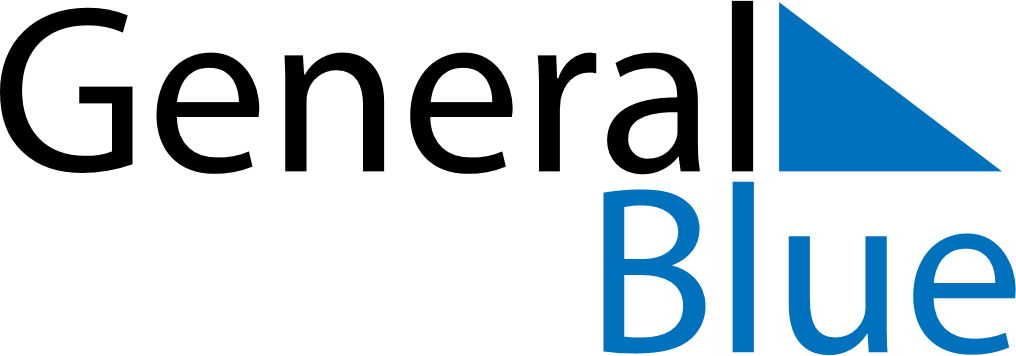 June 2027June 2027June 2027BruneiBruneiSUNMONTUEWEDTHUFRISAT123456789101112Islamic New Year131415161718192021222324252627282930